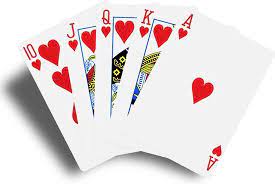 POLDERDRIVEDatum:		zaterdag 6 april 2024, aanvang 10.30 uur			Inloop vanaf 10.00 uurLocatie:		De Goede Aanloop, St Hubertusplaats 8, TollebeekVoor wie:		Ieder bridgepaar is welkom, ook de thuisbridgersIndeling: 		Volgens Zwitsers parenmethodeInschrijving:      	Tot 29 maart 2024 (maximaal 60 paren)Per mail naar: polderdrive@gmail.com.Na ontvangst van de betaling krijgt u een bevestiging van inschrijving per mail.Kosten: 		€ 25,00 per persoon, inclusief koffie/thee bij aanvang en een verzorgde lunch. Betaling via bankrekeningnummer NL71RABO0348677014, bridgeclub Marknesse. Onder vermelding van Polderdrive en naam, naam partner en eventueel bondsnummer.Prijsuitreiking:	rond 16.30 uurOrganisatie:	Bridgeclub Marknesse			Arjen de Witte			BC Emmeloord				Tonny MunstermanBC het Klokhuis (Kraggenburg)		Theo WullemsBC NOP86					A-M van Fraeijenhove